                     01/06 RM 04117Hardware e SoftwareATIVIDADE – PÁGINA: 28O que é um HARDWARE? Dê 03 exemplos.Hardware é a parte física de um computador é,formado peloComponetes  eletrônico ex. Monitor mouse e tecladoO que software? Dê 2 exemplosSoftware é uma sequência de escritas para serem interpretadas por um computador Ex Windows e Linux3) Escreva (S) para SOFTWARE e (H) para HARDWARE: ( s)                          (s )                  ( h)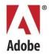 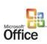 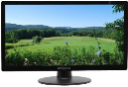 ( s)                           ( h)                 ( h)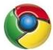 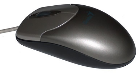 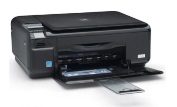 